Проект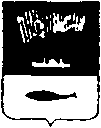 АДМИНИСТРАЦИЯ ГОРОДА МУРМАНСКАП О С Т А Н О В Л Е Н И Е ________                                                                                                        № ______Об утверждении бюджетного прогноза муниципального образования город Мурманск на долгосрочный период до 2030 года В соответствии со статьей 170.1 Бюджетного кодекса Российской Федерации, постановлением администрации города Мурманска от 15.07.2015 № 1926 «Об утверждении Порядка разработки и утверждения бюджетного прогноза муниципального образования город Мурманск на долгосрочный период», решением Совета депутатов города Мурманска от 13.12.20198              № 6-82 «О бюджете муниципального образования город Мурманск на 2020 год и на плановый период 2021 и 2022 годов», утвержденными муниципальными программами на 2018-2024 годы постановляю:Утвердить бюджетный прогноз муниципального образования город Мурманск на долгосрочный период до 2030 года согласно приложению к настоящему постановлению.Отменить с 01.01.2020 постановления администрации города Мурманска:от 21.02.2017 № 434 «Об утверждении бюджетного прогноза муниципального образования город Мурманск на долгосрочный период до 2025 года»;от 19.02.2018 № 440 «О внесении изменений в приложение к постановлению администрации города Мурманска от 21.02.2017 № 434 «Об утверждении бюджетного прогноза муниципального образования город Мурманск на долгосрочный период до 2025 года»;от 13.02.2019 № 510 «О внесении изменений в приложение к постановлению администрации города Мурманска от 21.02.2017 № 434 «Об утверждении бюджетного прогноза муниципального образования город Мурманск на долгосрочный период до 2025 года» (в редакции постановления от 19.02.2018 № 440).3. 	Отделу информационно-технического обеспечения и защиты информации администрации города Мурманска (Кузьмин А.Н.) разместить настоящее постановление с приложениями на официальном сайте администрации города Мурманска в сети Интернет.4. 	Редакции газеты «Вечерний Мурманск» (Хабаров В.А.) опубликовать настоящее постановление с приложениями.5. 	Настоящее постановление вступает в силу со дня официального опубликования и распространяется на правоотношения, возникшие с 01.01.2020.6. 	Контроль за выполнением настоящего постановления оставляю за собой.Глава администрации города Мурманска                                                                                Е.В. Никора